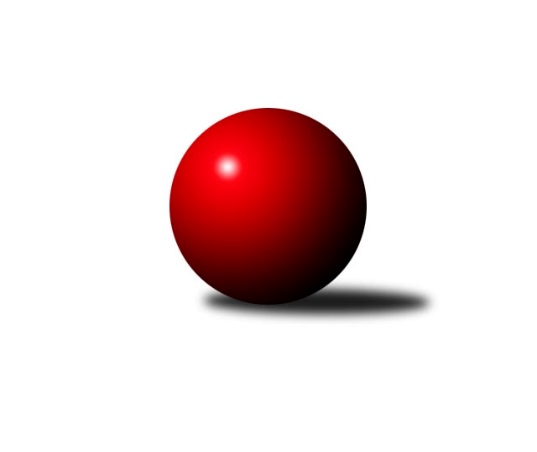 Č.12Ročník 2021/2022	3.5.2024 2. KLM A 2021/2022Statistika 12. kolaTabulka družstev:		družstvo	záp	výh	rem	proh	skore	sety	průměr	body	plné	dorážka	chyby	1.	KK SDS Sadská	12	12	0	0	76.0 : 20.0 	(185.0 : 103.0)	3356	24	2225	1131	19.2	2.	TJ Slovan Karlovy Vary	12	9	0	3	66.0 : 30.0 	(169.0 : 119.0)	3310	18	2218	1092	24.4	3.	TJ Sokol Kdyně	12	8	0	4	57.0 : 39.0 	(144.0 : 144.0)	3289	16	2216	1073	26.5	4.	KK Kosmonosy	12	7	0	5	52.0 : 44.0 	(140.5 : 147.5)	3269	14	2199	1070	24.8	5.	TJ Lomnice	12	7	0	5	49.0 : 47.0 	(137.5 : 150.5)	3258	14	2179	1079	31.2	6.	TJ Červený Kostelec	12	6	1	5	46.5 : 49.5 	(143.5 : 144.5)	3312	13	2214	1098	27.3	7.	SKK Bohušovice	12	5	0	7	38.0 : 58.0 	(145.5 : 142.5)	3245	10	2180	1065	26	8.	TJ Sokol Tehovec	12	4	1	7	42.5 : 53.5 	(146.5 : 141.5)	3277	9	2196	1081	27.7	9.	SKK Jičín	12	4	0	8	42.0 : 54.0 	(137.0 : 151.0)	3230	8	2196	1034	34	10.	Vltavan Loučovice	12	4	0	8	41.0 : 55.0 	(131.0 : 157.0)	3226	8	2187	1039	35.1	11.	Kuželky Aš	12	3	0	9	36.5 : 59.5 	(126.5 : 161.5)	3261	6	2180	1082	23.8	12.	TJ Sokol Duchcov B	12	2	0	10	29.5 : 66.5 	(122.0 : 166.0)	3202	4	2170	1032	35.1Tabulka doma:		družstvo	záp	výh	rem	proh	skore	sety	průměr	body	maximum	minimum	1.	KK SDS Sadská	6	6	0	0	36.0 : 12.0 	(84.5 : 59.5)	3385	12	3515	3253	2.	TJ Slovan Karlovy Vary	6	5	0	1	34.0 : 14.0 	(82.5 : 61.5)	3370	10	3448	3286	3.	TJ Sokol Kdyně	6	5	0	1	31.0 : 17.0 	(75.0 : 69.0)	3294	10	3444	3118	4.	TJ Lomnice	6	4	0	2	26.0 : 22.0 	(72.0 : 72.0)	3148	8	3258	3070	5.	TJ Červený Kostelec	6	4	0	2	25.5 : 22.5 	(74.5 : 69.5)	3415	8	3523	3321	6.	SKK Jičín	6	3	0	3	27.0 : 21.0 	(69.5 : 74.5)	3274	6	3414	3150	7.	Kuželky Aš	6	3	0	3	24.0 : 24.0 	(67.5 : 76.5)	3256	6	3341	3201	8.	KK Kosmonosy	6	3	0	3	24.0 : 24.0 	(67.0 : 77.0)	3287	6	3343	3235	9.	SKK Bohušovice	6	3	0	3	21.0 : 27.0 	(76.0 : 68.0)	3229	6	3310	3163	10.	Vltavan Loučovice	6	2	0	4	23.0 : 25.0 	(69.0 : 75.0)	3228	4	3311	3104	11.	TJ Sokol Tehovec	6	1	1	4	18.0 : 30.0 	(67.0 : 77.0)	3330	3	3403	3223	12.	TJ Sokol Duchcov B	6	1	0	5	14.5 : 33.5 	(52.5 : 91.5)	3240	2	3381	3127Tabulka venku:		družstvo	záp	výh	rem	proh	skore	sety	průměr	body	maximum	minimum	1.	KK SDS Sadská	6	6	0	0	40.0 : 8.0 	(100.5 : 43.5)	3351	12	3419	3236	2.	TJ Slovan Karlovy Vary	6	4	0	2	32.0 : 16.0 	(86.5 : 57.5)	3300	8	3443	3153	3.	KK Kosmonosy	6	4	0	2	28.0 : 20.0 	(73.5 : 70.5)	3266	8	3411	3056	4.	TJ Sokol Kdyně	6	3	0	3	26.0 : 22.0 	(69.0 : 75.0)	3288	6	3381	3176	5.	TJ Sokol Tehovec	6	3	0	3	24.5 : 23.5 	(79.5 : 64.5)	3268	6	3378	3141	6.	TJ Lomnice	6	3	0	3	23.0 : 25.0 	(65.5 : 78.5)	3276	6	3394	3126	7.	TJ Červený Kostelec	6	2	1	3	21.0 : 27.0 	(69.0 : 75.0)	3295	5	3366	3173	8.	Vltavan Loučovice	6	2	0	4	18.0 : 30.0 	(62.0 : 82.0)	3226	4	3356	2973	9.	SKK Bohušovice	6	2	0	4	17.0 : 31.0 	(69.5 : 74.5)	3248	4	3330	3080	10.	TJ Sokol Duchcov B	6	1	0	5	15.0 : 33.0 	(69.5 : 74.5)	3195	2	3296	3033	11.	SKK Jičín	6	1	0	5	15.0 : 33.0 	(67.5 : 76.5)	3223	2	3312	3106	12.	Kuželky Aš	6	0	0	6	12.5 : 35.5 	(59.0 : 85.0)	3262	0	3430	3083Tabulka podzimní části:		družstvo	záp	výh	rem	proh	skore	sety	průměr	body	doma	venku	1.	KK SDS Sadská	11	11	0	0	68.0 : 20.0 	(163.5 : 100.5)	3359	22 	6 	0 	0 	5 	0 	0	2.	TJ Slovan Karlovy Vary	11	8	0	3	58.0 : 30.0 	(149.0 : 115.0)	3288	16 	5 	0 	1 	3 	0 	2	3.	TJ Sokol Kdyně	11	7	0	4	50.0 : 38.0 	(132.0 : 132.0)	3274	14 	5 	0 	1 	2 	0 	3	4.	TJ Lomnice	11	7	0	4	49.0 : 39.0 	(135.0 : 129.0)	3260	14 	4 	0 	1 	3 	0 	3	5.	TJ Červený Kostelec	11	6	1	4	46.5 : 41.5 	(136.0 : 128.0)	3315	13 	4 	0 	1 	2 	1 	3	6.	KK Kosmonosy	11	6	0	5	44.0 : 44.0 	(124.0 : 140.0)	3245	12 	3 	0 	3 	3 	0 	2	7.	TJ Sokol Tehovec	11	4	1	6	41.5 : 46.5 	(134.5 : 129.5)	3277	9 	1 	1 	3 	3 	0 	3	8.	Vltavan Loučovice	11	4	0	7	39.0 : 49.0 	(122.0 : 142.0)	3226	8 	2 	0 	3 	2 	0 	4	9.	SKK Bohušovice	11	4	0	7	33.0 : 55.0 	(130.5 : 133.5)	3245	8 	2 	0 	3 	2 	0 	4	10.	SKK Jičín	11	3	0	8	36.0 : 52.0 	(122.0 : 142.0)	3216	6 	3 	0 	3 	0 	0 	5	11.	Kuželky Aš	11	3	0	8	33.5 : 54.5 	(117.5 : 146.5)	3278	6 	3 	0 	3 	0 	0 	5	12.	TJ Sokol Duchcov B	11	2	0	9	29.5 : 58.5 	(118.0 : 146.0)	3204	4 	1 	0 	4 	1 	0 	5Tabulka jarní části:		družstvo	záp	výh	rem	proh	skore	sety	průměr	body	doma	venku	1.	KK SDS Sadská	1	1	0	0	8.0 : 0.0 	(21.5 : 2.5)	3334	2 	0 	0 	0 	1 	0 	0 	2.	TJ Slovan Karlovy Vary	1	1	0	0	8.0 : 0.0 	(20.0 : 4.0)	3443	2 	0 	0 	0 	1 	0 	0 	3.	KK Kosmonosy	1	1	0	0	8.0 : 0.0 	(16.5 : 7.5)	3411	2 	0 	0 	0 	1 	0 	0 	4.	TJ Sokol Kdyně	1	1	0	0	7.0 : 1.0 	(12.0 : 12.0)	3379	2 	0 	0 	0 	1 	0 	0 	5.	SKK Jičín	1	1	0	0	6.0 : 2.0 	(15.0 : 9.0)	3312	2 	0 	0 	0 	1 	0 	0 	6.	SKK Bohušovice	1	1	0	0	5.0 : 3.0 	(15.0 : 9.0)	3248	2 	1 	0 	0 	0 	0 	0 	7.	Kuželky Aš	1	0	0	1	3.0 : 5.0 	(9.0 : 15.0)	3161	0 	0 	0 	0 	0 	0 	1 	8.	Vltavan Loučovice	1	0	0	1	2.0 : 6.0 	(9.0 : 15.0)	3244	0 	0 	0 	1 	0 	0 	0 	9.	TJ Sokol Tehovec	1	0	0	1	1.0 : 7.0 	(12.0 : 12.0)	3310	0 	0 	0 	1 	0 	0 	0 	10.	TJ Červený Kostelec	1	0	0	1	0.0 : 8.0 	(7.5 : 16.5)	3321	0 	0 	0 	1 	0 	0 	0 	11.	TJ Sokol Duchcov B	1	0	0	1	0.0 : 8.0 	(4.0 : 20.0)	3163	0 	0 	0 	1 	0 	0 	0 	12.	TJ Lomnice	1	0	0	1	0.0 : 8.0 	(2.5 : 21.5)	3070	0 	0 	0 	1 	0 	0 	0 Zisk bodů pro družstvo:		jméno hráče	družstvo	body	zápasy	v %	dílčí body	sety	v %	1.	Tomáš Bek 	KK SDS Sadská 	12	/	12	(100%)	39.5	/	48	(82%)	2.	Václav Hlaváč st.	TJ Slovan Karlovy Vary 	12	/	12	(100%)	38	/	48	(79%)	3.	Tomáš Pavlík 	TJ Slovan Karlovy Vary 	11	/	12	(92%)	38.5	/	48	(80%)	4.	Filip Löffelmann 	TJ Sokol Kdyně 	11	/	12	(92%)	32.5	/	48	(68%)	5.	Viktor Pytlík 	TJ Sokol Kdyně 	10	/	10	(100%)	32.5	/	40	(81%)	6.	Jaroslav Procházka 	TJ Sokol Tehovec  	10	/	12	(83%)	34.5	/	48	(72%)	7.	Ladislav Urban 	TJ Slovan Karlovy Vary 	9	/	9	(100%)	26	/	36	(72%)	8.	Štěpán Diosegi 	TJ Lomnice 	9	/	11	(82%)	28.5	/	44	(65%)	9.	Václav Schejbal 	KK SDS Sadská 	9	/	12	(75%)	33.5	/	48	(70%)	10.	Václav Krysl 	TJ Slovan Karlovy Vary 	8	/	10	(80%)	25	/	40	(63%)	11.	Aleš Košnar 	KK SDS Sadská 	8	/	11	(73%)	29	/	44	(66%)	12.	Josef Vejvara 	SKK Jičín 	8	/	11	(73%)	26	/	44	(59%)	13.	Luboš Beneš 	KK Kosmonosy  	8	/	12	(67%)	25	/	48	(52%)	14.	Petr Vaněk 	TJ Červený Kostelec   	7.5	/	12	(63%)	29.5	/	48	(61%)	15.	Pavel Říha 	KK Kosmonosy  	7	/	8	(88%)	22.5	/	32	(70%)	16.	Martin Schejbal 	KK SDS Sadská 	7	/	9	(78%)	21.5	/	36	(60%)	17.	Antonín Svoboda 	KK SDS Sadská 	7	/	10	(70%)	24	/	40	(60%)	18.	Miroslav Bubla 	TJ Lomnice 	7	/	11	(64%)	27	/	44	(61%)	19.	Jaroslav Chvojka 	SKK Bohušovice 	7	/	11	(64%)	27	/	44	(61%)	20.	Petr Jedlička 	Kuželky Aš 	7	/	11	(64%)	21	/	44	(48%)	21.	Jakub Šmidlík 	TJ Sokol Tehovec  	7	/	12	(58%)	30	/	48	(63%)	22.	Ivan Boško 	Kuželky Aš 	7	/	12	(58%)	27	/	48	(56%)	23.	Jan Smolena 	Vltavan Loučovice 	7	/	12	(58%)	26	/	48	(54%)	24.	Josef Krotký 	TJ Lomnice 	6	/	7	(86%)	17	/	28	(61%)	25.	Tomáš Bajtalon 	KK Kosmonosy  	6	/	8	(75%)	16.5	/	32	(52%)	26.	David Sukdolák 	KK SDS Sadská 	6	/	9	(67%)	21.5	/	36	(60%)	27.	František Adamů ml.	TJ Červený Kostelec   	6	/	10	(60%)	23.5	/	40	(59%)	28.	Jiří Vejvara 	SKK Jičín 	6	/	10	(60%)	23.5	/	40	(59%)	29.	Dušan Plocek 	KK Kosmonosy  	6	/	10	(60%)	22.5	/	40	(56%)	30.	Ondřej Mrkos 	TJ Červený Kostelec   	6	/	11	(55%)	21	/	44	(48%)	31.	Jiří Semelka 	TJ Sokol Duchcov B 	6	/	11	(55%)	20	/	44	(45%)	32.	Robert Weis 	Vltavan Loučovice 	6	/	11	(55%)	19	/	44	(43%)	33.	František Černý 	SKK Jičín 	6	/	12	(50%)	26	/	48	(54%)	34.	Jiří Semerád 	SKK Bohušovice 	6	/	12	(50%)	25	/	48	(52%)	35.	Petr Kubita 	TJ Sokol Duchcov B 	6	/	12	(50%)	24	/	48	(50%)	36.	Jiří Benda st.	TJ Sokol Kdyně 	6	/	12	(50%)	22	/	48	(46%)	37.	Martin Vrbata 	Kuželky Aš 	5.5	/	9	(61%)	20	/	36	(56%)	38.	Štěpán Schuster 	TJ Červený Kostelec   	5	/	7	(71%)	16	/	28	(57%)	39.	Miroslav Šuba 	Vltavan Loučovice 	5	/	7	(71%)	14.5	/	28	(52%)	40.	Petr Seidl 	TJ Sokol Tehovec  	5	/	9	(56%)	21	/	36	(58%)	41.	Daniel Balcar 	TJ Červený Kostelec   	5	/	9	(56%)	16.5	/	36	(46%)	42.	Jaromír Fabián 	KK Kosmonosy  	5	/	11	(45%)	22.5	/	44	(51%)	43.	Miroslav Knespl 	TJ Lomnice 	5	/	11	(45%)	22	/	44	(50%)	44.	Jaroslav Soukup 	SKK Jičín 	5	/	11	(45%)	19	/	44	(43%)	45.	Zdeněk Kříž st.	TJ Slovan Karlovy Vary 	5	/	12	(42%)	24.5	/	48	(51%)	46.	Josef Fidrant 	TJ Sokol Kdyně 	5	/	12	(42%)	19	/	48	(40%)	47.	David Horák 	TJ Sokol Duchcov B 	4.5	/	10	(45%)	20	/	40	(50%)	48.	Radek Šlouf 	Vltavan Loučovice 	4	/	6	(67%)	13	/	24	(54%)	49.	Jindřich Dvořák 	TJ Sokol Kdyně 	4	/	8	(50%)	16	/	32	(50%)	50.	Jaromír Hnát 	SKK Bohušovice 	4	/	10	(40%)	17	/	40	(43%)	51.	Zdeněk Kandl 	TJ Sokol Duchcov B 	4	/	11	(36%)	26.5	/	44	(60%)	52.	Tomáš Svoboda 	SKK Bohušovice 	4	/	11	(36%)	20.5	/	44	(47%)	53.	Josef Gondek 	Vltavan Loučovice 	4	/	11	(36%)	20	/	44	(45%)	54.	Tomáš Timura 	TJ Sokol Kdyně 	4	/	11	(36%)	14.5	/	44	(33%)	55.	František Kopecký 	TJ Sokol Duchcov B 	4	/	12	(33%)	16.5	/	48	(34%)	56.	Agaton Plaňanský st.	SKK Jičín 	3	/	6	(50%)	12.5	/	24	(52%)	57.	Václav Pešek 	KK SDS Sadská 	3	/	7	(43%)	14	/	28	(50%)	58.	Antonín Valeška 	Kuželky Aš 	3	/	7	(43%)	11	/	28	(39%)	59.	Jiří Vondráček 	KK Kosmonosy  	3	/	8	(38%)	14	/	32	(44%)	60.	Martin Bílek 	TJ Sokol Tehovec  	3	/	8	(38%)	13	/	32	(41%)	61.	Luboš Kolařík 	SKK Jičín 	3	/	8	(38%)	12	/	32	(38%)	62.	Martin Hurta 	Kuželky Aš 	3	/	8	(38%)	11.5	/	32	(36%)	63.	Jaroslav Suchánek 	Vltavan Loučovice 	3	/	10	(30%)	18	/	40	(45%)	64.	Lukáš Dařílek 	SKK Bohušovice 	3	/	11	(27%)	22.5	/	44	(51%)	65.	Radek Šípek 	SKK Bohušovice 	3	/	12	(25%)	24.5	/	48	(51%)	66.	Jiří Šťastný 	TJ Sokol Tehovec  	2.5	/	11	(23%)	16	/	44	(36%)	67.	Milan Perníček 	SKK Bohušovice 	2	/	2	(100%)	7	/	8	(88%)	68.	Petr Kolář 	SKK Jičín 	2	/	2	(100%)	5	/	8	(63%)	69.	Vladimír Matějka 	TJ Sokol Tehovec  	2	/	4	(50%)	11.5	/	16	(72%)	70.	Martin Mýl 	TJ Červený Kostelec   	2	/	6	(33%)	10.5	/	24	(44%)	71.	Radek Tajč 	KK Kosmonosy  	2	/	6	(33%)	10	/	24	(42%)	72.	Jakub Vojáček 	TJ Sokol Tehovec  	2	/	8	(25%)	13.5	/	32	(42%)	73.	Dalibor Chráska 	TJ Červený Kostelec   	2	/	9	(22%)	14	/	36	(39%)	74.	Josef Veverka 	TJ Lomnice 	2	/	10	(20%)	14	/	40	(35%)	75.	Bohumil Maněna 	TJ Lomnice 	2	/	10	(20%)	12.5	/	40	(31%)	76.	Tomáš Beck st.	TJ Slovan Karlovy Vary 	2	/	10	(20%)	10.5	/	40	(26%)	77.	Ota Maršát st.	Kuželky Aš 	2	/	11	(18%)	14.5	/	44	(33%)	78.	Jaroslav Bulant 	Kuželky Aš 	2	/	12	(17%)	18.5	/	48	(39%)	79.	Jiří Guba 	TJ Lomnice 	1	/	1	(100%)	2	/	4	(50%)	80.	Tomáš Suchánek 	Vltavan Loučovice 	1	/	2	(50%)	5	/	8	(63%)	81.	Daniel Bouda 	TJ Červený Kostelec   	1	/	2	(50%)	4	/	8	(50%)	82.	Jaroslav Doškář 	KK Kosmonosy  	1	/	2	(50%)	3.5	/	8	(44%)	83.	Roman Bureš 	SKK Jičín 	1	/	2	(50%)	3	/	8	(38%)	84.	Filip Maňák 	TJ Lomnice 	1	/	4	(25%)	5	/	16	(31%)	85.	Jaroslav Löffelmann 	TJ Sokol Kdyně 	1	/	4	(25%)	3.5	/	16	(22%)	86.	Libor Dušek 	Vltavan Loučovice 	1	/	6	(17%)	8	/	24	(33%)	87.	Jan Ransdorf 	TJ Sokol Duchcov B 	1	/	9	(11%)	10	/	36	(28%)	88.	Pavel Jedlička 	TJ Sokol Duchcov B 	0	/	1	(0%)	2	/	4	(50%)	89.	Hubert Guba 	TJ Lomnice 	0	/	1	(0%)	1.5	/	4	(38%)	90.	Tomáš Kincl 	TJ Červený Kostelec   	0	/	1	(0%)	1	/	4	(25%)	91.	Václav Pilař 	Kuželky Aš 	0	/	1	(0%)	1	/	4	(25%)	92.	Petr Novák 	KK Kosmonosy  	0	/	1	(0%)	1	/	4	(25%)	93.	Jiří Müller 	TJ Sokol Duchcov B 	0	/	1	(0%)	1	/	4	(25%)	94.	Ladislav Křivka 	SKK Jičín 	0	/	1	(0%)	1	/	4	(25%)	95.	Luděk Stríž 	TJ Slovan Karlovy Vary 	0	/	1	(0%)	0	/	4	(0%)	96.	Petr Lidmila 	TJ Lomnice 	0	/	1	(0%)	0	/	4	(0%)	97.	Jan Lommer 	TJ Sokol Kdyně 	0	/	2	(0%)	3	/	8	(38%)	98.	Martin Perníček 	SKK Bohušovice 	0	/	2	(0%)	1	/	8	(13%)	99.	Tomáš Šaněk 	TJ Sokol Duchcov B 	0	/	2	(0%)	0	/	8	(0%)	100.	Zdeněk Chvátal 	TJ Lomnice 	0	/	2	(0%)	0	/	8	(0%)	101.	Pavel Staša 	TJ Slovan Karlovy Vary 	0	/	3	(0%)	2	/	12	(17%)	102.	Pavel Louda 	SKK Jičín 	0	/	4	(0%)	5	/	16	(31%)	103.	Martin Jirkal 	Vltavan Loučovice 	0	/	4	(0%)	3.5	/	16	(22%)	104.	Petr Šmidlík 	TJ Sokol Tehovec  	0	/	4	(0%)	1	/	16	(6%)Průměry na kuželnách:		kuželna	průměr	plné	dorážka	chyby	výkon na hráče	1.	SKK Nachod, 1-4	3391	2258	1132	29.9	(565.2)	2.	Poděbrady, 1-4	3343	2228	1115	23.6	(557.2)	3.	Karlovy Vary, 1-4	3321	2207	1113	21.3	(553.5)	4.	Přelouč, 1-4	3311	2207	1103	27.1	(551.9)	5.	Duchcov, 1-4	3296	2222	1074	32.7	(549.5)	6.	KK Kosmonosy, 3-6	3281	2209	1072	25.4	(547.0)	7.	TJ Sokol Kdyně, 1-4	3273	2204	1069	29.1	(545.6)	8.	SKK Jičín, 1-4	3267	2201	1066	31.3	(544.5)	9.	Kuželky Aš, 1-4	3257	2181	1075	27.3	(542.9)	10.	Vltavan Loučovice, 1-4	3221	2179	1041	29.8	(536.9)	11.	Bohušovice, 1-4	3220	2150	1070	25.6	(536.7)	12.	Lomnice, 1-4	3141	2126	1014	32.1	(523.5)Nejlepší výkony na kuželnách:SKK Nachod, 1-4TJ Červený Kostelec  	3523	3. kolo	Daniel Bouda 	TJ Červený Kostelec  	637	3. koloTJ Červený Kostelec  	3506	1. kolo	Ondřej Mrkos 	TJ Červený Kostelec  	618	11. koloKuželky Aš	3430	1. kolo	Ondřej Mrkos 	TJ Červený Kostelec  	612	1. koloKK Kosmonosy 	3411	12. kolo	František Adamů ml.	TJ Červený Kostelec  	606	3. koloTJ Lomnice	3394	5. kolo	Jan Smolena 	Vltavan Loučovice	604	8. koloTJ Červený Kostelec  	3391	8. kolo	Daniel Balcar 	TJ Červený Kostelec  	602	1. koloTJ Červený Kostelec  	3388	5. kolo	Petr Vaněk 	TJ Červený Kostelec  	600	5. koloTJ Sokol Kdyně	3381	3. kolo	Viktor Pytlík 	TJ Sokol Kdyně	599	3. koloTJ Červený Kostelec  	3360	11. kolo	Martin Hurta 	Kuželky Aš	597	1. koloVltavan Loučovice	3356	8. kolo	Jaroslav Doškář 	KK Kosmonosy 	595	12. koloPoděbrady, 1-4KK SDS Sadská	3419	11. kolo	Václav Schejbal 	KK SDS Sadská	622	11. koloTJ Slovan Karlovy Vary	3404	6. kolo	Jakub Šmidlík 	TJ Sokol Tehovec 	612	11. koloTJ Sokol Tehovec 	3403	2. kolo	Jaroslav Procházka 	TJ Sokol Tehovec 	603	2. koloTJ Sokol Tehovec 	3389	11. kolo	Tomáš Pavlík 	TJ Slovan Karlovy Vary	599	6. koloTJ Sokol Tehovec 	3383	4. kolo	Jaroslav Procházka 	TJ Sokol Tehovec 	595	12. koloTJ Sokol Kdyně	3379	12. kolo	Viktor Pytlík 	TJ Sokol Kdyně	595	12. koloTJ Červený Kostelec  	3366	4. kolo	Miroslav Bubla 	TJ Lomnice	588	2. koloTJ Sokol Tehovec 	3310	12. kolo	Jakub Šmidlík 	TJ Sokol Tehovec 	587	8. koloTJ Lomnice	3302	2. kolo	Aleš Košnar 	KK SDS Sadská	587	11. koloKK Kosmonosy 	3270	8. kolo	Jiří Šťastný 	TJ Sokol Tehovec 	585	2. koloKarlovy Vary, 1-4TJ Slovan Karlovy Vary	3448	10. kolo	Václav Hlaváč st.	TJ Slovan Karlovy Vary	638	1. koloTJ Slovan Karlovy Vary	3420	3. kolo	Tomáš Pavlík 	TJ Slovan Karlovy Vary	627	10. koloTJ Slovan Karlovy Vary	3386	7. kolo	Václav Hlaváč st.	TJ Slovan Karlovy Vary	613	10. koloTJ Slovan Karlovy Vary	3369	1. kolo	Tomáš Pavlík 	TJ Slovan Karlovy Vary	611	3. koloTJ Červený Kostelec  	3339	10. kolo	Václav Hlaváč st.	TJ Slovan Karlovy Vary	606	3. koloKuželky Aš	3316	3. kolo	Tomáš Pavlík 	TJ Slovan Karlovy Vary	601	5. koloTJ Slovan Karlovy Vary	3308	5. kolo	Tomáš Pavlík 	TJ Slovan Karlovy Vary	595	7. koloTJ Sokol Duchcov B	3296	9. kolo	Ladislav Urban 	TJ Slovan Karlovy Vary	588	10. koloTJ Slovan Karlovy Vary	3286	9. kolo	Václav Hlaváč st.	TJ Slovan Karlovy Vary	587	5. koloSKK Jičín	3255	1. kolo	Ladislav Urban 	TJ Slovan Karlovy Vary	587	7. koloPřelouč, 1-4KK SDS Sadská	3515	6. kolo	Tomáš Bek 	KK SDS Sadská	664	2. koloKK SDS Sadská	3489	2. kolo	Václav Schejbal 	KK SDS Sadská	628	6. koloKK SDS Sadská	3373	9. kolo	Aleš Košnar 	KK SDS Sadská	621	6. koloKK SDS Sadská	3351	10. kolo	Václav Schejbal 	KK SDS Sadská	604	8. koloKK Kosmonosy 	3340	6. kolo	Tomáš Pavlík 	TJ Slovan Karlovy Vary	603	4. koloTJ Červený Kostelec  	3332	2. kolo	Tomáš Bek 	KK SDS Sadská	603	6. koloKK SDS Sadská	3331	8. kolo	Václav Schejbal 	KK SDS Sadská	601	10. koloKK SDS Sadská	3253	4. kolo	Václav Schejbal 	KK SDS Sadská	599	2. koloTJ Sokol Duchcov B	3242	8. kolo	Dušan Plocek 	KK Kosmonosy 	594	6. koloTJ Slovan Karlovy Vary	3207	4. kolo	Štěpán Schuster 	TJ Červený Kostelec  	592	2. koloDuchcov, 1-4TJ Slovan Karlovy Vary	3443	12. kolo	Miroslav Bubla 	TJ Lomnice	632	3. koloTJ Sokol Duchcov B	3381	1. kolo	Václav Hlaváč st.	TJ Slovan Karlovy Vary	615	12. koloTJ Sokol Tehovec 	3378	1. kolo	Ondřej Mrkos 	TJ Červený Kostelec  	595	7. koloTJ Lomnice	3374	3. kolo	Zdeněk Kandl 	TJ Sokol Duchcov B	593	1. koloTJ Červený Kostelec  	3355	7. kolo	Jiří Semelka 	TJ Sokol Duchcov B	591	1. koloSKK Bohušovice	3326	5. kolo	Petr Seidl 	TJ Sokol Tehovec 	589	1. koloTJ Sokol Duchcov B	3290	3. kolo	Ladislav Urban 	TJ Slovan Karlovy Vary	586	12. koloTJ Sokol Duchcov B	3260	5. kolo	Miroslav Knespl 	TJ Lomnice	586	3. koloVltavan Loučovice	3246	10. kolo	Jiří Semerád 	SKK Bohušovice	585	5. koloTJ Sokol Duchcov B	3219	7. kolo	Štěpán Schuster 	TJ Červený Kostelec  	584	7. koloKK Kosmonosy, 3-6TJ Sokol Kdyně	3351	7. kolo	Pavel Říha 	KK Kosmonosy 	604	2. koloKK Kosmonosy 	3343	9. kolo	Dušan Plocek 	KK Kosmonosy 	599	2. koloTJ Slovan Karlovy Vary	3336	2. kolo	Pavel Říha 	KK Kosmonosy 	596	4. koloKK Kosmonosy 	3311	2. kolo	Petr Vaněk 	TJ Červený Kostelec  	585	9. koloKK Kosmonosy 	3297	5. kolo	Josef Veverka 	TJ Lomnice	579	10. koloKK Kosmonosy 	3290	4. kolo	Petr Jedlička 	Kuželky Aš	578	5. koloTJ Sokol Duchcov B	3288	4. kolo	Zdeněk Kandl 	TJ Sokol Duchcov B	577	4. koloKK Kosmonosy 	3247	7. kolo	Viktor Pytlík 	TJ Sokol Kdyně	577	7. koloTJ Lomnice	3242	10. kolo	Václav Hlaváč st.	TJ Slovan Karlovy Vary	576	2. koloKuželky Aš	3238	5. kolo	Jan Ransdorf 	TJ Sokol Duchcov B	575	4. koloTJ Sokol Kdyně, 1-4TJ Sokol Kdyně	3444	8. kolo	Viktor Pytlík 	TJ Sokol Kdyně	640	8. koloTJ Sokol Kdyně	3347	4. kolo	Viktor Pytlík 	TJ Sokol Kdyně	611	6. koloKuželky Aš	3344	8. kolo	Viktor Pytlík 	TJ Sokol Kdyně	605	4. koloTJ Sokol Kdyně	3330	6. kolo	Jiří Benda st.	TJ Sokol Kdyně	591	8. koloTJ Sokol Kdyně	3317	2. kolo	Jindřich Dvořák 	TJ Sokol Kdyně	582	4. koloTJ Sokol Tehovec 	3299	9. kolo	Jindřich Dvořák 	TJ Sokol Kdyně	580	6. koloSKK Bohušovice	3280	2. kolo	Josef Fidrant 	TJ Sokol Kdyně	580	8. koloSKK Jičín	3274	6. kolo	Ota Maršát st.	Kuželky Aš	577	8. koloVltavan Loučovice	3222	4. kolo	Petr Jedlička 	Kuželky Aš	574	8. koloTJ Sokol Kdyně	3208	11. kolo	Viktor Pytlík 	TJ Sokol Kdyně	574	11. koloSKK Jičín, 1-4SKK Jičín	3414	10. kolo	Josef Vejvara 	SKK Jičín	612	10. koloKK SDS Sadská	3334	5. kolo	Agaton Plaňanský st.	SKK Jičín	594	10. koloSKK Bohušovice	3330	10. kolo	Tomáš Bek 	KK SDS Sadská	592	5. koloTJ Sokol Tehovec 	3311	7. kolo	Josef Vejvara 	SKK Jičín	588	9. koloSKK Jičín	3309	9. kolo	Jiří Vejvara 	SKK Jičín	588	10. koloSKK Jičín	3289	7. kolo	František Černý 	SKK Jičín	587	9. koloKK Kosmonosy 	3286	3. kolo	Jaroslav Procházka 	TJ Sokol Tehovec 	582	7. koloVltavan Loučovice	3271	9. kolo	Jaroslav Soukup 	SKK Jičín	580	3. koloSKK Jičín	3263	3. kolo	František Černý 	SKK Jičín	578	3. koloSKK Jičín	3217	2. kolo	Josef Gondek 	Vltavan Loučovice	577	9. koloKuželky Aš, 1-4KK SDS Sadská	3417	7. kolo	Tomáš Bek 	KK SDS Sadská	609	7. koloKuželky Aš	3341	9. kolo	Martin Vrbata 	Kuželky Aš	597	9. koloTJ Sokol Tehovec 	3290	10. kolo	Aleš Košnar 	KK SDS Sadská	582	7. koloVltavan Loučovice	3287	2. kolo	Josef Gondek 	Vltavan Loučovice	580	2. koloKuželky Aš	3263	2. kolo	Petr Jedlička 	Kuželky Aš	580	9. koloKuželky Aš	3251	6. kolo	Jaroslav Chvojka 	SKK Bohušovice	577	9. koloKuželky Aš	3244	4. kolo	Robert Weis 	Vltavan Loučovice	576	2. koloKuželky Aš	3234	10. kolo	Martin Hurta 	Kuželky Aš	573	2. koloTJ Sokol Duchcov B	3213	6. kolo	Jaroslav Procházka 	TJ Sokol Tehovec 	569	10. koloKuželky Aš	3201	7. kolo	Václav Schejbal 	KK SDS Sadská	569	7. koloVltavan Loučovice, 1-4SKK Jičín	3312	12. kolo	František Černý 	SKK Jičín	591	12. koloVltavan Loučovice	3311	5. kolo	Václav Hlaváč st.	TJ Slovan Karlovy Vary	588	11. koloSKK Bohušovice	3281	7. kolo	Josef Gondek 	Vltavan Loučovice	588	5. koloVltavan Loučovice	3281	7. kolo	Josef Gondek 	Vltavan Loučovice	581	7. koloTJ Slovan Karlovy Vary	3258	11. kolo	Ladislav Urban 	TJ Slovan Karlovy Vary	578	11. koloVltavan Loučovice	3244	12. kolo	Jaroslav Procházka 	TJ Sokol Tehovec 	576	5. koloKK SDS Sadská	3236	3. kolo	Josef Gondek 	Vltavan Loučovice	574	12. koloVltavan Loučovice	3222	1. kolo	Antonín Svoboda 	KK SDS Sadská	572	3. koloVltavan Loučovice	3208	3. kolo	Robert Weis 	Vltavan Loučovice	572	7. koloTJ Sokol Tehovec 	3141	5. kolo	Jan Smolena 	Vltavan Loučovice	568	3. koloBohušovice, 1-4KK SDS Sadská	3364	1. kolo	Ondřej Mrkos 	TJ Červený Kostelec  	611	6. koloSKK Bohušovice	3310	1. kolo	Milan Perníček 	SKK Bohušovice	607	1. koloSKK Bohušovice	3248	12. kolo	Václav Schejbal 	KK SDS Sadská	597	1. koloKK Kosmonosy 	3230	11. kolo	Václav Hlaváč st.	TJ Slovan Karlovy Vary	590	8. koloSKK Bohušovice	3220	3. kolo	Aleš Košnar 	KK SDS Sadská	580	1. koloSKK Bohušovice	3217	8. kolo	Pavel Říha 	KK Kosmonosy 	580	11. koloSKK Bohušovice	3213	11. kolo	Tomáš Bek 	KK SDS Sadská	578	1. koloTJ Sokol Tehovec 	3189	3. kolo	Tomáš Svoboda 	SKK Bohušovice	573	11. koloTJ Červený Kostelec  	3173	6. kolo	Milan Perníček 	SKK Bohušovice	573	12. koloSKK Bohušovice	3163	6. kolo	Martin Schejbal 	KK SDS Sadská	566	1. koloLomnice, 1-4KK SDS Sadská	3334	12. kolo	Josef Krotký 	TJ Lomnice	588	8. koloTJ Lomnice	3258	8. kolo	Tomáš Bek 	KK SDS Sadská	586	12. koloTJ Sokol Kdyně	3229	1. kolo	Štěpán Diosegi 	TJ Lomnice	585	8. koloTJ Lomnice	3156	6. kolo	Viktor Pytlík 	TJ Sokol Kdyně	580	1. koloTJ Lomnice	3144	1. kolo	Miroslav Bubla 	TJ Lomnice	573	6. koloTJ Lomnice	3138	4. kolo	Josef Krotký 	TJ Lomnice	573	11. koloTJ Lomnice	3123	11. kolo	Miroslav Bubla 	TJ Lomnice	569	1. koloSKK Jičín	3106	8. kolo	Petr Jedlička 	Kuželky Aš	565	11. koloKuželky Aš	3083	11. kolo	Václav Pešek 	KK SDS Sadská	563	12. koloSKK Bohušovice	3080	4. kolo	Antonín Svoboda 	KK SDS Sadská	561	12. koloČetnost výsledků:	7.0 : 1.0	12x	6.5 : 1.5	1x	6.0 : 2.0	16x	5.5 : 2.5	1x	5.0 : 3.0	10x	4.0 : 4.0	1x	3.0 : 5.0	12x	2.0 : 6.0	8x	1.0 : 7.0	6x	0.0 : 8.0	5x